№ _____ «_____» ________ 202     г.          номер и дата регистрации заявления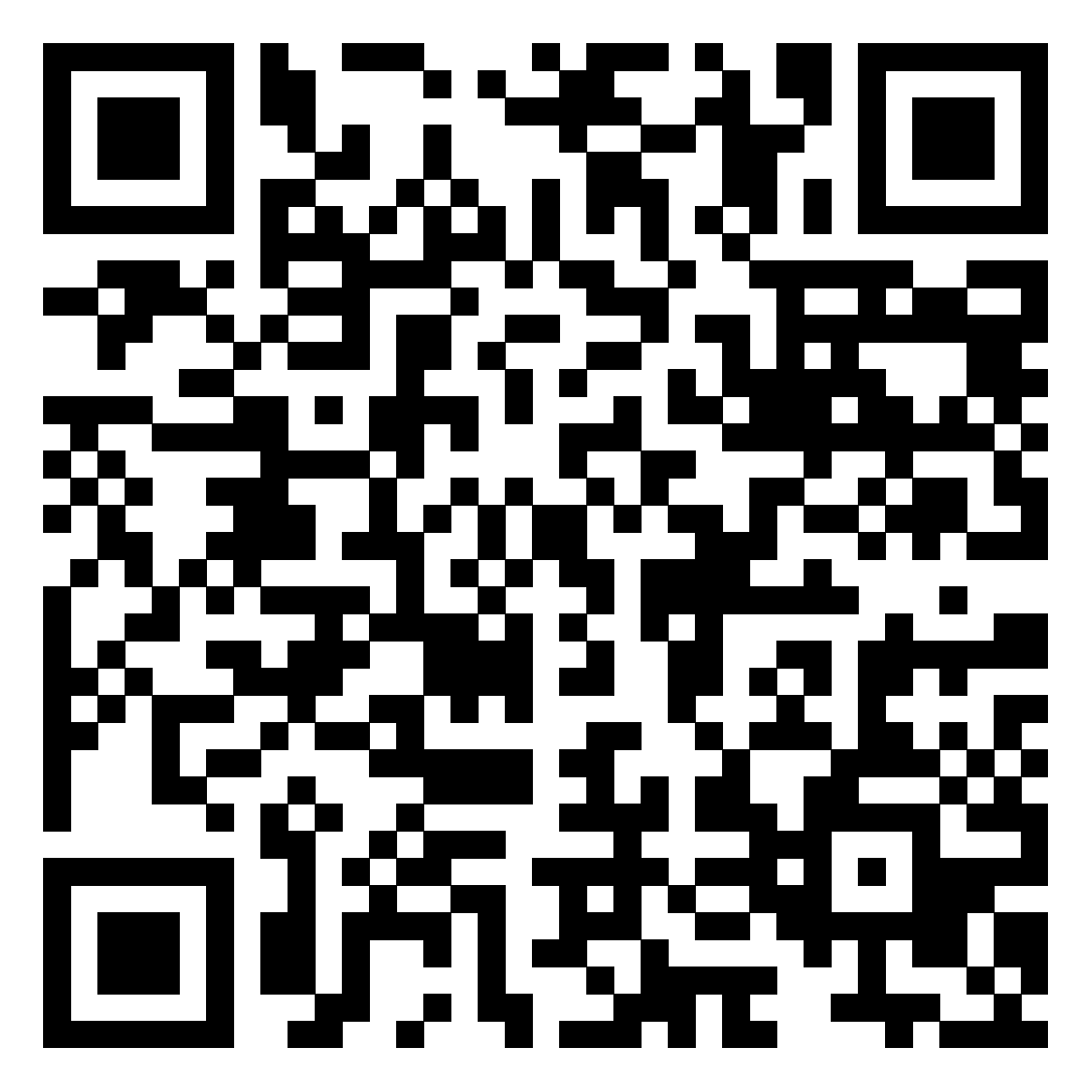 ЗАЯВЛЕНИЕПрошу зачислить моего ребенка __________________________________________________________________________________________(полностью Ф.И.О ребенка)дата рождения: ____________________________________________________________________________место рождения: ___________________________________________________________________________свидетельство о рождении______________________________________________________________________________________________________________________________________________________проживающего по адресу: ___________________________________________________________________на обучение по образовательной (адаптированной) программе дошкольного образования в группу общеразвивающей направленности с режимом пребывания _________ с «_____» _____________20_____Язык образования – русский, родной язык из числа языков народов России - русский.
Родители (законные представители):Мама Ф.И.О.______________________________________________________________________________ Место работы, должность_______________________________________________________________________________________________________________________________________________________папа Ф.И.О.,_______________________________________________________________________________ телефон __________________________________________________________________________________Место работы, должность______________________________________________________________________________________________________________________________________________________________Дата__________________       Подпись___________________ Расшифровка__________________________С уставом, со сведениями о дате предоставления и регистрационном номере лицензии на осуществление образовательной деятельности, образовательными программами и иными документами, регламентирующими организацию и осуществление образовательной деятельности, права и обязанности воспитанников МБДОУ МО г. Краснодар «Центр - детский сад № 46», ознакомлен(а).Дата__________________       Подпись___________________ Расшифровка__________________________Даю согласие МБДОУ МО г. Краснодар «Центр - детский сад № 46», зарегистрированному по адресу: Краснодар, ул. Бульварное Кольцо, 24 , ОГРН 1022301209083, ИНН 2308073573, на обработку моих персональных данных и  персональных данных моего ребенка, ___________________________________, __________________ года рождения в объеме, указанном в заявлении и прилагаемых документах, в целях обеспечения соблюдения требований Федерального закона от 29.12.2012 № 273-ФЗ «Об образовании в Российской Федерации» и иных нормативных правовых актов сферы образования на срок действия  договора об образовании по образовательным программам дошкольного образования.Дата__________________       Подпись___________________ Расшифровка_________________________                                       Заведующему МБДОУ МО г. Краснодар «Центр                                                                   - детский сад № 46»
                                        Горбуновой Алле Иосифовне                                        от ______________________________________                                         ________________________________________,
 			паспорт ___________, выдан ________________,                                        _________________________________________, 
 			контактный телефон: _______________________,
 			эл. почта: _________________________________